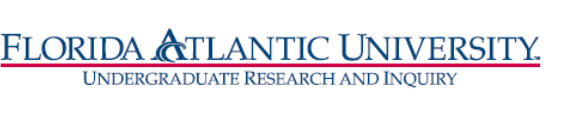 Florida Atlantic UniversityUndergraduate Research Curriculum CommitteeThursday, April 8, 2021 WebEx meeting from 12:15 to 1:00 pmApprove March 11, meeting minutesRI Certificate Members: Dan Meeroff, Nancey France, Tricia Meredith, DCWChair: T. MeredithUpdatesUUPC approved RI Certificate on 3/29/2021